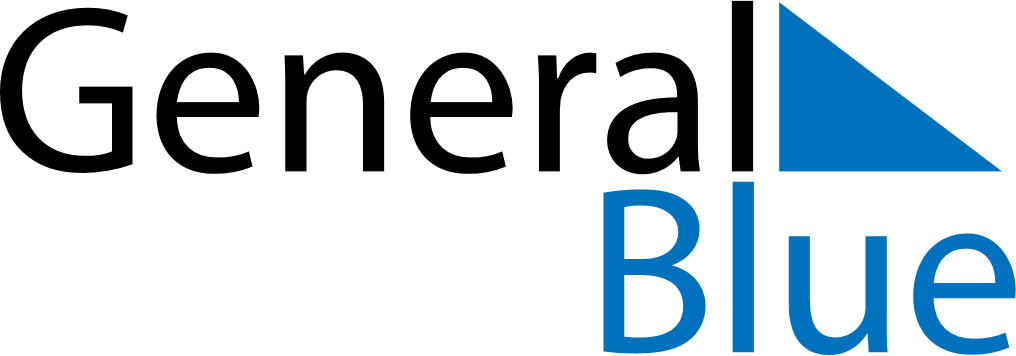 2025 – Q3Somalia  2025 – Q3Somalia  2025 – Q3Somalia  2025 – Q3Somalia  2025 – Q3Somalia  JulyJulyJulyJulyJulyJulyJulyMondayTuesdayWednesdayThursdayFridaySaturdaySunday12345678910111213141516171819202122232425262728293031AugustAugustAugustAugustAugustAugustAugustMondayTuesdayWednesdayThursdayFridaySaturdaySunday12345678910111213141516171819202122232425262728293031SeptemberSeptemberSeptemberSeptemberSeptemberSeptemberSeptemberMondayTuesdayWednesdayThursdayFridaySaturdaySunday123456789101112131415161718192021222324252627282930Jul 1: Independence DayJul 5: Day of AshuraSep 4: Birthday of Muhammad (Mawlid)